研   討   會   邀   請   函主題：教會之無形與有形　　　信仰之真實與幻影主講人：楊昱民　　　　巴黎索邦大學哲學博士、真耶穌教會巴黎教會駐牧傳道時間：2019 年3月3日 (日)地址：臺南市永康區復國二路46號 (復國里活動中心2樓會議室)節    目    表09:15~09:30	　　報　到09:30~10:30	　　第一節10:30~10:50　　休　息10:50~11:50　　第二節12:00~13:00　　午餐及交流交   通   動   線   資   訊		公車路線：	臺南市公車2路 -- 復華一街口站；步行5分鐘		自行開車：南下 -- 國道1號自永康交流道下，沿永大路、大灣路右轉進復國一路　　　　　　　　 北上 -- 國道1號自仁德交流道下，沿裕德街、復興路右轉進復國一路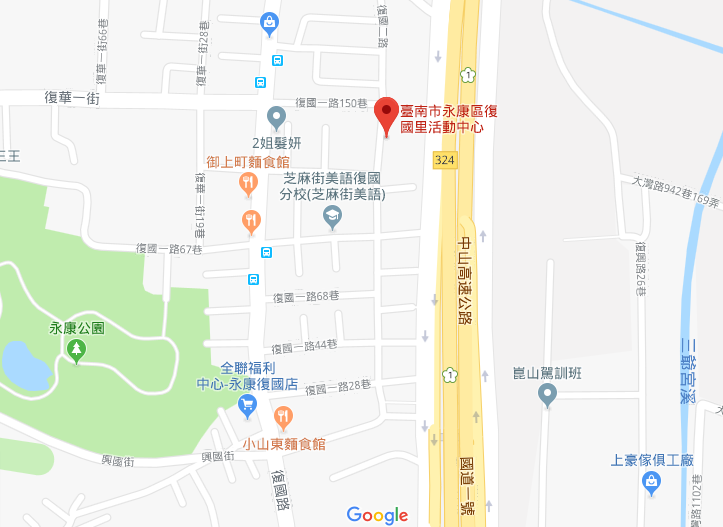  報名專線：倪伯舜 0912-438081 / living.spring100@gmail.com主辦單位：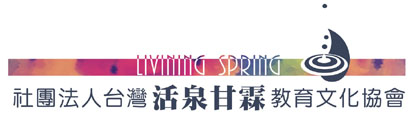 美國谷中百合基金會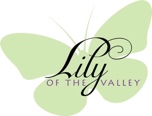 